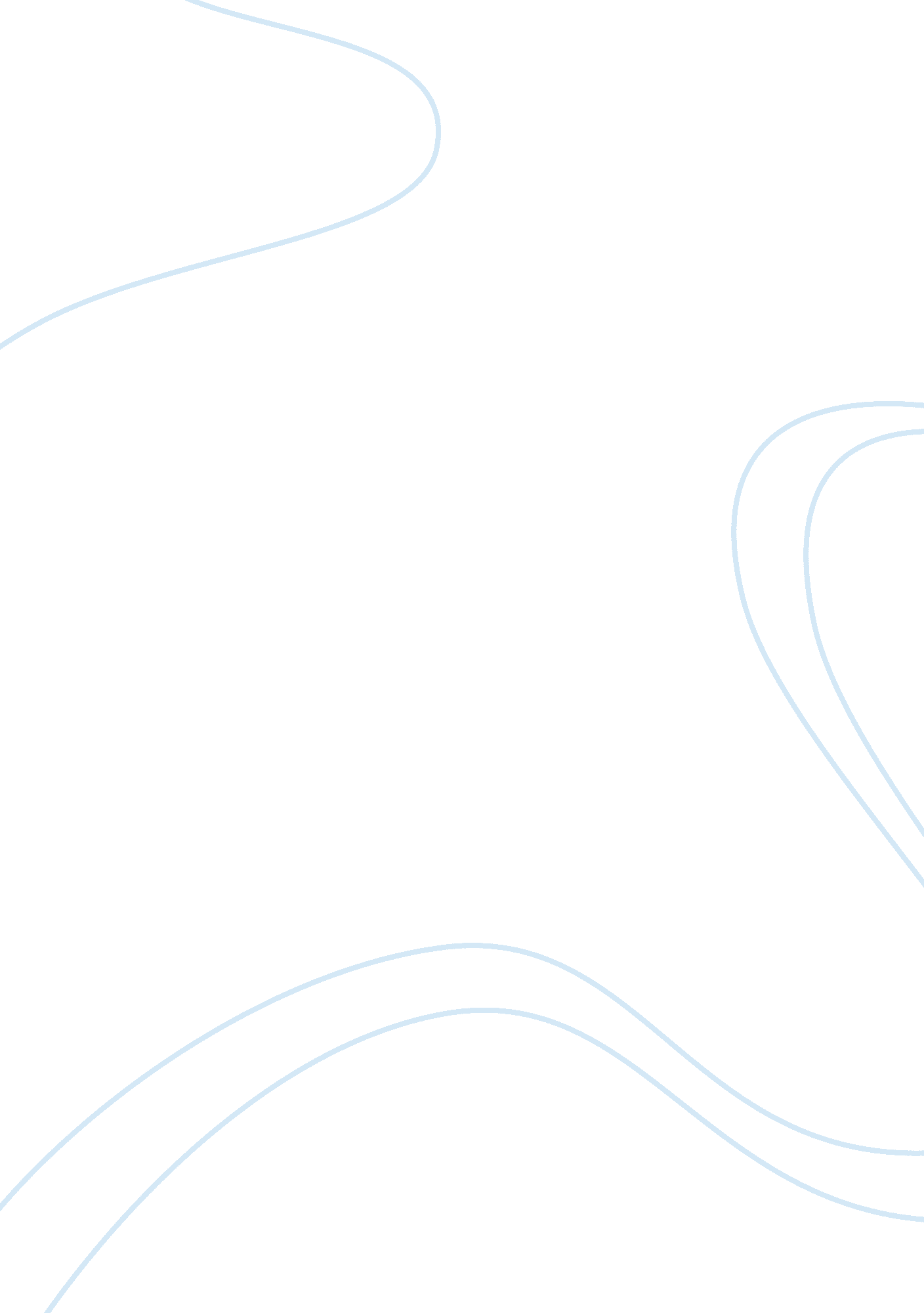 Banking concept of educationProfession, Teacher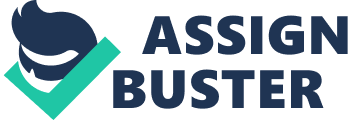 Essay Assignment When considering what the proper form of education is many different concepts come to mind. One of the most controversial concepts is known as the banking concept of education, in which students are required to memorize facts and later on be tested on them. Another important component of education is the relationship between the teacher and their students. Many argue on what the proper makeup of a successful educative system should consist of and whether or not the banking concept of education is a resourceful and effective way of teaching The banking concept of education has been a popular form of teaching for many years. The concept requires students to copy and memorize large amounts of notes and information, given by the teacher. The teacher will rarely comment on the information that is given but will require the students to observe the data and later on be tested upon it. Personally the banking concept of education is not a sufficient way of learning for me. Memorizing data without discussing its true meaning is a handicap to my education more than a benefit. If I am unable to hold a discussion on the information it makes it difficult to understand the concepts behind the data, and therefore interrupting my ability to grow as a student. Students become no more that " receptacles" when following this concept. It also hinders their ability to think outside of the data and try to conclude the information for themselves. It is not a beneficial way of education if a student is incapable of analyzing the information on their own to help better understand the data that is given to them. Page 2 There are many different concepts when it comes to the proper classroom relationship. Some believe that it is only proper for the teacher to speak during class and have full control on what goes on inside the classroom. Others feel that it should be more of an open relationship, where the students can comfortably learn from the teacher while the teachers can also learn from the students. For myself I find it more comforting and easier to obtain information when I have an open relationship with my teacher. The ideal teacher-student relationship should be a two sided one. The students should maintain the respect that they have always shown for their teachers, but also not be afraid to share their viewpoints, whether or not they agree to the teachers, and never hesitate to ask a question. It is more beneficial to a student when he/she is able to comment on a subject and learn through discussion, in a way that will help students better understand information in their own ways making it easier for students to remember data. In regards to the teacher's responsibility, the teacher should always keep an open mind when it comes to education as a class. The teacher should be there to guide the students down the correct path using the student's thoughts and opinions. The teacher should also pose multiple questions which will help the student question the information and allow them to think outside of the discussed information and begin to think on their own. Many people are constantly questioning the banking concept of education and its effects on students. Another component of education which has been questioned is the relation ship between the teachers and the students. These are all major parts of a strong education. A new sufficient educational structure needs to be enacted in order for students to feel more comfortable in the classroom environment. Until then students will continue to struggle with the improper teaching and inability to speak their minds. 